ĎEŇ ZEME – LITERÁRNA SÚŤAŽNapíš báseň alebo prozaický text v angličtine alebo slovenčine na jednu z tém:1. MILUJEME PLANÉTU ZEM. A MALI BY SME-JE NAŠÍM DOMOVOM. A TEN JE LEN JEDEN.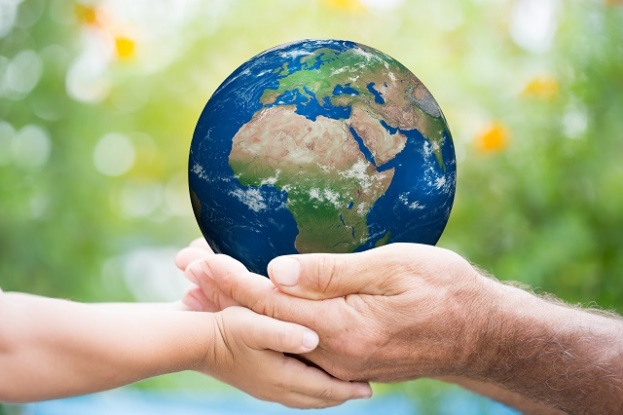 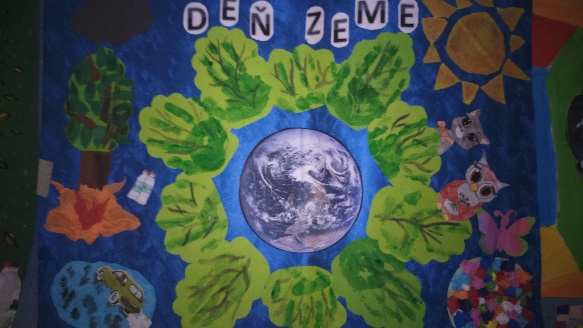 2. JE OPÄŤ JAR. ZEM JE AKO DIEŤA, ČO RECITUJE VERŠE SPAMÄTI. (R. M. Rilke)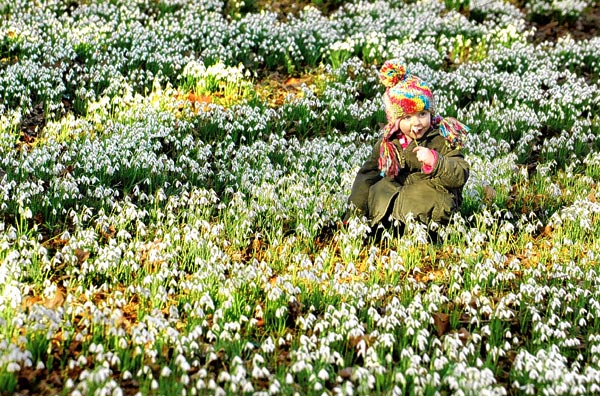 Svoj text pošli do 20.4.2017 na adresu denzeme2017@gmail.com